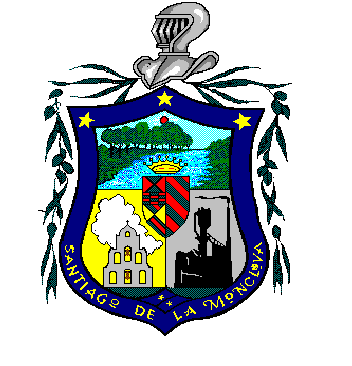 DIRECCION DE PENSIONES DE MONCLOVAFECHA DE ACTUALIZACION: DICIEMBRE DE 2017RESPONSABLE DE GENERAR INFORMACON: LIC. NOELIA ESQUVEL MALDONADOFOTOGRAFIANOMBRECARGONUM. DE EMPLADONUMERO TELEFONICODOMICILIOCORRESPONDENCIACORREO INSTITUCIONALFECHA DE ALTA DEL CARGO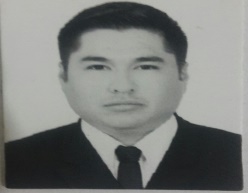 L.C LEONARDO DE JESUS HERNANDEZ ESPARZA DIRECTOR GENERALEM0001(866) 6339007CALLE: ZARAGOZA 195-3C ZONA CENTROC.P. 25700Direccion.pensiones@monclova.gob.mx25 DE MAYO DEL 2016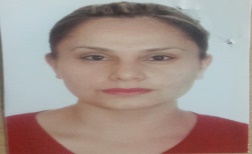 LIC. NOELIA DAMARIS ESQUIVEL MALDONDOAUXILIAREM0003(866) 6339007CALLE: ZARAGOZA 195-3CZONA CENTROC.P.25700Direccion.pensiones@monclova.gob.mx01 DE OCTUBRE DE 2016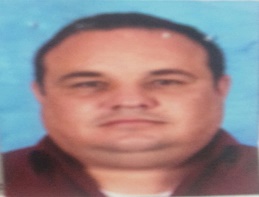 C.P. FRANCISCO JAVIER PEDROZA MORENOCONTADOREM0004(866) 6339007CALLE: ZARAGOZA 195-3CZONA CENTROC.P.25700Direccion.pensiones@monclova.gob.mx01 DE OCTUBRE DE 2016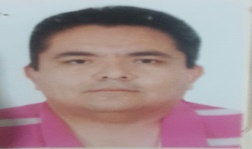 LIC. ADALBERTO VARELA ARMENDARIZJURIDICOEM0005(866) 6339007CALLE: ZARAGOZA 195-3CZONA CENTROC.P.25700Direccion.pensiones@monclova.gob.mx16 DE MAYO DE 2017